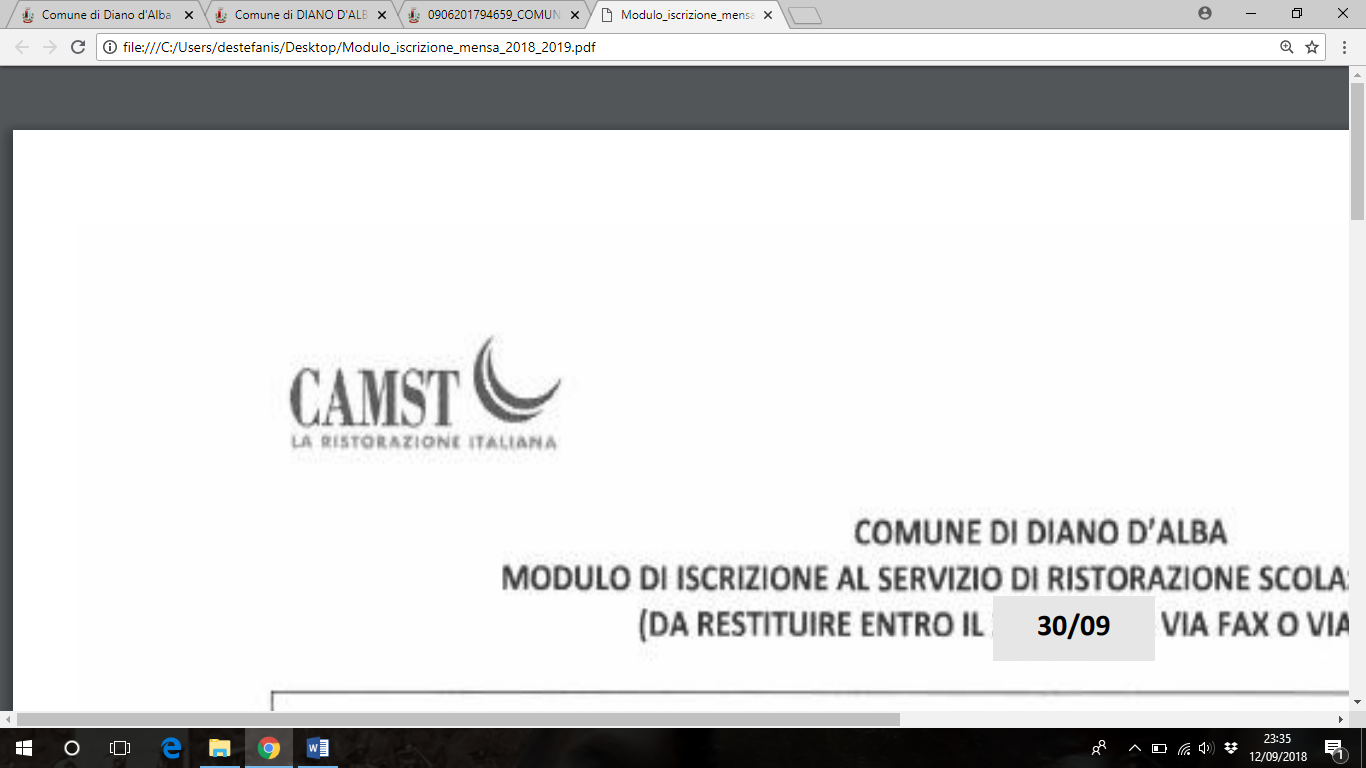 COMUNE Dl DIANO D'ALBAMODULO Dl ISCRIZIONE AL SERVIZIO Dl RISTORAZIONE SCOLASTICA 2018/2019(DA RESTITUIRE ENTRO IL 30/09/2018 VIA FAX O VIA MAIL)Il sottoscritto dichiara, inoltre, di essere informato, ai sensi e per gli effetti di cui al d.l.vo. 196/2003, che i dati personali raccolti saranno trattati, anche con strumenti informatici, esclusivamente nell'ambito del procedimento per il quale le predette dichiarazioni vengono rese.Data: …………………………………					Firma: ……………………………………………………………………….COGNOME E NOME ALUNNO/A …………………………………………………………………................................................SCUOLA…………………………………………………………………………………………………………………………  SEZIONE……..……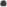 GIORNI Dl RIENTRO MENSA: LUN   MAR   MER   GIOV   VENDATA Dl NASCITA (Alunno) …………………………………………………………….………………………………………………………….CODICE FISCALE ALUNNO …………………………………………………………………………………………………………………………..COGNOME E NOME GENITORE …………………………………………………………………………………………………………………..CODICE FISCALE GENITORE …………………………………………………………………………………………………………………………INDIRIZZO ……………………………………………………………………………………………………………………  NR  ……………………COMUNE………………………………………………………………………………………………………………………..CAP………………………………………CELL: …………………………………………………………………………………TEL ……………………………………………………………………INDIRIZZO E-MAIL ……………………………………………………………………………………………………………………………………….CODICE IBAN ……………………………………………………………………………………………………………………………………………….INTESTATARIO CONTO CORRENTE ………………………………………………………………………………………………………………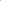 IL SOTTOSCRITTO (Cognome e Nome del Genitore)  DICHIARA Dl AVER PRESO VISIONE DEL REGOLAMENTO IN DATA …………………………………….. E Dl ISCRIVERE IL FIGLIO TRAMITE: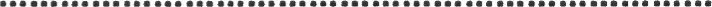 COMPILAZIONE DEL MODULO R.I.D. E INVIO DELLA COPIA DELL' AUTORIZZAZIONE AL R.I.D. TRAMITE FAX AL 0143/822932 0 VIA MAIL A BUONOPASTO@CAMST.IT;VERSAMENTO TRAMITE I PUNTI Dl RICARICA CONVENZIONATI DELLA CAUZIONE Dl 100 EURODATA  …………………………….	FIRMA LEGGIBILE:………………………………………………………………..